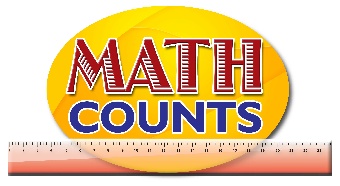 National Mathematics Team Grade 1 – Planning Sessions TemplateTopics/ObjectivesMain ConceptTeaching/Learning ActivitiesAssessment/Homework Activities Identify geometric shapes in natural and man-made objects (eg. natural objects: tree, man, hill, sun  manmade shapes: roof      window   rulerballbook  shapeslinecurvetallbigsmallIdentify geometric shapes in natural and man-made objectsHave students observe geometric shapes in natural and man-made objects while on a nature walk.Have students record their findings which they will later discus in the classroom. In the classroom have them identify shapes that are man-made and those that are natural and have them share their reasoning.Use multiple cutouts to form shapes identified in the environment. Classify and sort various natural shapes based on their characteristics (triangular, circular and so on).Take your students on a Geometry Walk around your building. Take a digital camera along on your walk and take pictures of select children standing in front of, behind, next to, to the right of or to the left of each item they see. Students, with the aid of their teacher can make a ‘labeled’ class album with the pictures. Each student will be assisted in writing a sentence about each shape. ICT InfusionPurpy's Shapes: Students should go to http://www.sheppardsoftware.com/preschool/ngames/shapes.htm  and match shapes with illustrations of objects they would see in their environmentPBS Dinosaur Hunt for 2D Shapes: Students should go to http://pbskids.org/dinosaurtrain/games/buddysgemhunt.html This activity is a narrative for students to identify circles, rectangles, and triangles in a game. Story Time- Students will be read a short story by the teacher. The students will then be asked to choose from the story a scene/natural shape which they will draw and colour. (These could be added to their Geome “tree”) “Concentration” Card Game (2 or more players) Pairs of students will be dealt 5 cards each and the other 10 cards placed face down on the table. The students taking turns must match the name on the card to its corresponding shape. If a face down card is selected and does not match a card in hand then it must be put back in its previous position. The number of cards may be increased if so desired (See Resource Document)Identify geometric shapes in natural and man-made objectsGive each student straws, model clay and fudge sticks to make natural or manmade shapes. Students will make a Shape Journal of shapes they see in their natural environment.Play Geometry Matching cards (See the Resource Document). This has names of natural shapes in the environment and their matching pictures. Have students create a "Geome "tree."  Each student will contribute to the tree by attaching drawings of natural shapes that they would have done at home. ICT Infusion2-D Shapes in the Environment. https://www.studyladder.com/games/activity/two-dimensional-shapes-in-the-environment-activity-1-22169 Here students would identify shapes from objects typically found in their environment. Shape SortHave students identify manmade and natural shapes in various locations: Home, school, Store and so on. In these environs have students group objects according to their shape.  For example, under the heading circle, students may have sun, hoop, plate and so on. 